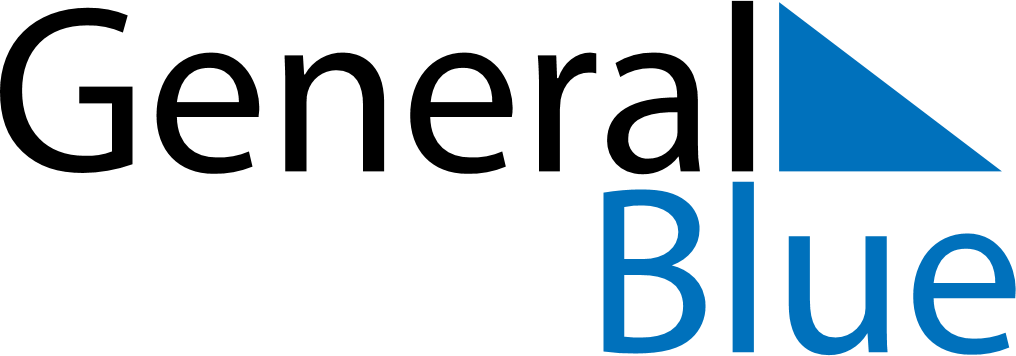 January 2021January 2021January 2021January 2021PanamaPanamaPanamaMondayTuesdayWednesdayThursdayFridaySaturdaySaturdaySunday1223New Year’s Day456789910Martyrs’ DayMartyrs’ Day111213141516161718192021222323242526272829303031